PARISH NEWS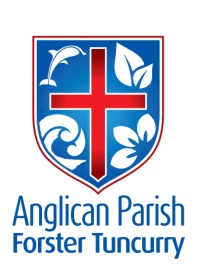 PENTECOST 22, 5th NovemberALL SAINTS DAYThe greatest among you will be your servant.  All who exalt themselves will be humbled, and all who humble themselves will be exalted.  Matthew 23:11-12Welcome to church today as we continue to celebrate the 500th Anniversary of the Reformation.Last week we learnt (and watched) so much about Martin Luther who in 1517 was instrumental in setting up “Ideas that changed the World” – Faith Alone.This week we will be hearing Dominic Steele lead us through the DVD on John Calvin: Grace Alone.In the Parish this Week:Sunday, 5th – BBQ – St. Alban’s, noon – BYO food and drinks.Monday, 6th – Strolling Group – meet at St. Alban’s Car Park, 9.30am – a stroll, a chat, a cuppa.Wednesday, 8th – The Mini Lunch, this month hosted by the St. Alban’s Thursday Bible Study Group – 11.30am for 12 noon, $7 each, trading table, lucky door etc.   Come along and join the group of 40 or so from different churches, different backgrounds.Saturday, 11th – Games afternoon at St. Nicholas, 1pm.  Come along and challenge the grey cells – a donation towards the missionary work of Liz Burs is appreciated.THE FETE “WRAP-UP” –Stall holders and others met last Monday afternoon and spoke of many things – all agreed that the fete had been an incredible outreach to the community and were thrilled that so many people came along and enjoyed the day. The decision was made to hold a fete again next year!!!Fete cont…A list of stalls and monies taken on the day is on the notice board at St. Alban’s.Winners of “number of beads” – Jaslie Hannabus and Greta Hodgson.Winners of “length of string” – both Toddler Time mums – Caitlin and William’s mum.In Our Parish: Welfare OrganisationsPlease continue to pray for people with ongoing needs in your prayers each day.Would the people who are involved with prayers for Daphne, Leonie Bell, Jared Wynter and Lee Kirk phone myself (Lyn 0491 136 455) or the office to confirm details. Thanks.We commend to God’s keeping those who have recently died - and we pray for those who mourn their passing.  We remember with thanks those whom we have loved whose anniversary occurs at this time -Bill Coleman, Campbell Belton.If you would like to add someone to the Parish Prayer list, be sure to obtain permission from the person concerned and then contact the Parish Office.Our Diocese:Assistant Bishop Peter Stuart and NickiDiocesan AccountantAnglican Savings & Development FundParishes, Schools and agencies of the Diocese:Newcastle Grammar SchoolNew LambtonUniversity ChaplainciesWallsendThe Wider Community:Trade Union LeadersThe First People of the DioceseOUR VISION “We will connect meaningfully with our community in order to inspire hope and transformed lives through faith in Jesus.”SAMARITANS - for NOVEMBER we are asking for donations of Christmas fare.   Festive food is already on the shelves in the supermarkets.  Gifts for the whole family, especially the children, would be appreciated.The Samaritans rep. called last Monday – a different collector this time and they are always so excited, overwhelmed, appreciative of our efforts.  Clive was chatting to this lady and she told him that supplies were really low at present – so let’s make a special effort this month.COURTHOUSE MINISTRY –22nd November – Mavis Humphries & Margaret Connell6th December – Heather Milligan & Patricia DastidarSALVATION ARMY ANNUAL MISSIONARY MORNING –“My Calling Day” Tuesday, 7th November, commencing at 10.00am with Trading Tables, the Worship Service commences at 10.30am with special guest Major Heather Unicomb.MISSION OUTREACH FOR NOVEMBER – The Bible Society.  The Society was established in Sydney in 1817 – another anniversary – 200 years, it’s part of a global network operating across 200 countries and territories.  One of the most extensive mission groups in the world. OUR BOOKSHOP – Phillip and Deborah will be travelling to Koorong at Port Macquarie this week – changeover time again – if you would like something special from Koorong, please speak to Phillip or Deborah to-day.GRACE – God’s Riches At Christ’s Expense. Amazing!From Paul – For it is by grace you have been saved, through faith – and this is not from yourselves, it is the gift of God – not by works, so that no one can boast.  Ephesians 2:8FAREWELL TO IAN & JOYCE TYRRELL – Ian and Joyce are moving down south to be near their children.  They will be sadly missed and have been a huge part of the church family.SIFT – What does it stand for?? – Scripture in Forster/Tuncurry.  This is separate to GLECCA and if you read the current Prayer Newsletter you will get a good idea of the work that is being done locally.TEA, TOAST & THEOLOGY –Last Wednesday saw eleven (11) parishioners, including the Rector, having not only tea and toast but a lively discussion on the Reformation.  This is a great way to ask questions on things that you’re not sure of – or just listen to the discussion!  Come along it’s on each Wednesday morning commencing at 8am and finishing with prayer time at 8.45am – a great way to start the day.TODDLER TIME – If you enjoyed watching and listening to the toddlers at the fete, why not come along one Monday morning and see what happens.  Starts at 9.30am through to 11.30am.  Check with Trisha  re the need for “children’s check”.RUGRATS -  Each Tuesday morning from 10.00am – come along and watch those needles clicking or the stiches stitching.  CONTACT DETAILS Senior Minister/Rector  	 Revd Mark Harris			0425 265 547			Email:	revmarkharris@icloud.com Priest in Local Mission	 Revd Bill Green				0488 570 028Deacon			 Revd Helen Quinn			0427 592 723Parish Office:		St. Alban’s Anglican Church:		5543 7683  			info@forsteranglican.com Parish Secretary	Judy Hall		         		0400 890 728Op Shop:		Head St Car park			6555 4267 Book Shop		bookshop@forsteranglican.com		5543 7683Parish Website: 	www.forsteranglican.com  Items for Parish News: Phone Lyn 0491 136 455 email:clivelyn46@gmail.comor parish office 5543 7683 by noon Wednesday. Thanks.Our bank details: BSB 705077 Account 000400710Account name: Anglican Parish of Forster/Tuncurry